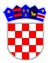 	REPUBLIKA HRVATSKAVUKOVARSKO-SRIJEMSKA ŽUPANIJAOPĆINA NEGOSLAVCIOpćinsko vijećeKLASA: 400-09/19-02/06URBROJ: 2196/06-02-20-03Negoslavci, 21.10.2020. godine	Na temelju članka 115. i 117. Zakona o socijalnoj skrbi („Narodne novine“ broj 157/13, 152/14, 99/15, 52/16, 16/17, 130/17, 98/19 i 64/20) i članka 19., točke 2. Statuta Općine Negoslavci („Službeni vjesnik“ VSŽ broj 04/20), Općinsko vijeće Općine Negoslavci na svojoj redovnoj sjednici održanoj dana 21.10.2020. godine donosiIzmjene i dopune programa javnih potreba u socijalnoj skrbi Općine Negoslavci za 2020. godinuI	Točka I. Programa javnih potreba u socijalnoj skrbi Općine Negoslavci za 2020. godinu, („Službeni vjesnik“ VSŽ broj 20/19 i 07/20)  mijenja se i glasi: „Za ostvarenje Programa javnih potreba u socijalnoj skrbi u 2020. godini za područje Općine Negoslavci planira se:Pomoć roditeljima za polazak učenika u I. razred OŠ (1 dj. x 1000,00 kn)..15.000,00 knTroškovi stanovanja socijalno ugroženih obitelji (struja, voda) .................20.000,00 knJednokratne novčane pomoći (liječenja i dr.) .............................................50.000,00 knDječji paketići .............................................................................................30.000,00 knNabava ogrjeva …………………………………………………………...12.000,00 knOstale aktivnosti-Crveni križ ......................................................................22.000,00 knUKUPNO: 									        149.000,00 kn“II	Točka II. mijenja se i glasi: „Ukupno planirana sredstva za javne potrebe u socijalnoj skrbi u 2020. godini iznose 149.000,00 kuna.“ III	Aktivnost demografskih mjera Općine Negoslavci postaje samostalni Program u 2020. godini.IV	Ovaj Program će se objaviti u „Službenom vjesniku“ Vukovarsko-srijemske županije i stupa na snagu prvi dan nakon dana objave.Predsjednik Općinskog vijeća:Miodrag Mišanović